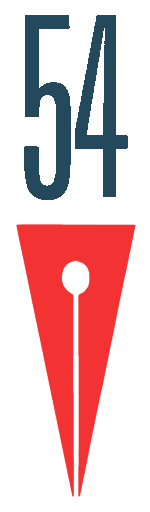 DATOS GENERALESEs requisito indispensable llenar todos los espaciosGuadalajara, Jalisco; día_________ mes ______________________ año: ___________NOMBRE COMPLETO: _________________________________________________________ESTADO CIVIL:   Soltero: (       )    Casado:  (      )   Divorciado   (      )    Viudo  (      )REGIMEN MATRIMONIAL: Bienes mancomunados (   ) Separación de Bienes_(     )PROFESION:___________________________________________________________________ACTIVIDAD: __________________________________________________________________LUGAR DE NACIMIENTO: ______________________________________________________FECHA DE NACIMIENTO: ______________________________________________________DOMICILIO:  _________________________________________________________________No. Exterior __________________ No. Interior_______________ C.P__________________COLONIA o FRACCIONAMIENTO: _____________________________________________MUNICIPIO: _____________________________________ ESTADO: ____________________TELÉFONO: Casa: _____________________  Empleo o Negocio_____________________CELULAR: ______________________________ No. SEGURO SOCIAL:__________________R.F.C. ______________________________ CURP ____________________________________CORREO ELECTRÓNICO: ______________________________________________________